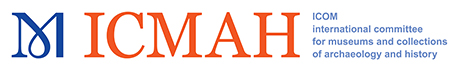 הכינוס השנתי של הועדה למוזיאונים ואוספים של ארכיאולוגיה והיסטוריה ICMAH – The International Committee for Museums and Collections of Archaeology and HistoryCORPORATE MUSEUMSאיסטנבול, 10 – 12 באוקטובר, 2018נוגה ראב"ד, נורית שוחטלשעבר עובדות במוזאון היהלומים ע"ש הארי אופנהיימר, רמת גןבשנת 2017 עסק הכינוס השנתי של הועדה למוזאונים ואוספים של ארכיאולוגיה והיסטוריה, אשר התקיים בבאקו – אזרבייג'אן, במוזאונים, אוספים ומורשת של תעשיות. בהמשך לשאלות שהתעוררו בכינוס זה הוחלט להקדיש את המפגש של 2018 למוזאונים של תאגידים וחברות עסקיות.כעובדות לשעבר של מוזאון היהלומים ע"ש הארי אופנהיימר, החלטנו להציג את התהליכים והאתגרים בהפיכת מוזאון של תאגיד למוזאון מקצועי. הייתה זו הזדמנות להנציח את סיפורו של המוזאון, אשר פעל במתחם בורסת היהלומים ברמת גן בין השנים 1986 – 2017.את ההרצאה המרכזית של הכנס נשאה Florence Hachez-Leroy מאוניברסיטת ליל בצפון צרפת, שהנה יושבת הראש של CILAC - ועדת המידע והקישור הצרפתית לארכיאולוגיה, מחקר ופיתוח המורשת התעשייתית. מטרותיו הן לסייע לעמותות, אגודות וחברות המעוניינות בשימור והגנה על המורשת התעשייתית העולמית ולפעול כקבוצת לובי בנושאים אלו. ההרצאה סקרה את התפתחותם ואופיים של מוזאונים תאגידיים:מוזאונים של חברות / עסקים התפתחו בעקבות התערוכות העולמיות החל מאמצע המאה ה- 19. התחומים העיקריים המיוצגים במוזאונים כאלו הם אופנה, תחבורה, אלכוהול ומזון. בעיקר תעשיות עשירות מקימות מוזאונים. המוזאונים יכולים להיות החל מביתו של מייסד החברה או ממציא הטכנולוגיה עליה התבססה החברה ועד למוזאונים מקצועיים ומוכרים. פעמים רבות המוזאונים נפתחים כפעולה של יחסי ציבור ויצירת אהדה למותג, ומטרתם לעודד מכירות. מוזאונים או מרכזי מבקרים נפתחים פעמים רבות בסמוך למפעלים עצמם, בעיקר כאלו המייצגים תעשיות שהקהל לא יכול להיכנס למקום פעילותן ולראות את תהליך היצירה (כגון מפעלי מזון). פעמים רבות אחרי שהקהל נחשף לתעשיה הוא מבקש עוד מידה ואז נוספות גם תצוגות היסטוריות או מדעיות יותר.על מנת להפוך מוזאונים שכאלו למקצועיים על התאגידים / חברות המפעילים אותם לשתף היסטוריונים ואוצרים מקצועיים בבניית האוספים והתצוגות. הם חייבים להיות מסוגלים לעסוק גם בצדדים הפחות יפים והלא נעימים של ההיסטוריה של החברה או של תהליכי הייצור שלה והשלכותיהם. דבר זה חיוני בעיקר כאשר מביאים למוזאון תלמידים – המידע שנמסר להם חייב להיות מדויק. מידע שכזה יכול לעזור למבקרים להבין מה היא התעשייה ומדוע היא מתפקדת כפי שהיא מתפקדת או כיצד התפתחה והפכה למה שהיא היום. מוזאונים שכאלו הם פגיעים ביותר. הם יכולים להיסגר בקלות ולעתים האוספים נמכרים או מושמדים.לעיון בחוברת התקצירים של הכנס יש ללחוץ כאןבעתיד אמורה להתפרסם חוברת אשר תכיל את ההרצאות המלאות.